DIAGRAMAS CAUSA-EFECTOEl Diagrama Causa-Efecto que usualmente se llama Diagrama de “Ishikawa”, por el apellido de su creador; también se conoce como “Diagrama Espina de Pescado” por su forma similar al esqueleto de un pez. Está compuesto por un recuadro (cabeza), una línea principal (columna vertebral) y 4 o más líneas que apuntan a la línea principal formando un ángulo de aproximadamente 70º (espinas principales). Estas últimas poseen a su vez dos o tres líneas inclinadas (espinas), y así sucesivamente (espinas menores), según sea necesario de acuerdo a la complejidad de la información que se va a tratar.El uso en el aula de este Organizador Gráfico (OG) resulta apropiado cuando el objetivo de aprendizaje busca que los estudiantes piensen tanto en las causas reales o potenciales de un suceso o problema, como en las relaciones causales entre dos o más fenómenos. Mediante la elaboración de Diagramas Causa-Efecto es posible generar dinámicas de clase que favorezcan el análisis, la discusión grupal y la aplicación de conocimientos a diferentes situaciones o problemas, de manera que cada equipo de trabajo pueda ampliar su comprensión del problema, visualizar razones, motivos o factores principales y secundarios de este, identificar posibles soluciones, tomar decisiones y, organizar planes de acción.
Diagrama Causa-Efecto sobre posibles causas del bajo rendimiento en Matemáticas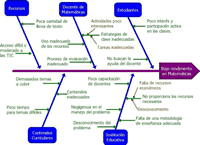 